 SBHC Parent Survey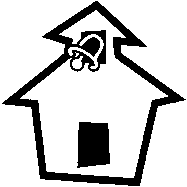    This survey is being used to gather your opinions about the school-based health/wellness center (SBHC)     at your child’s school.  The information you provide will be used to improve services offered at the SBHC.  Your answers will be kept confidential.  You are not required to answer these questions, and if you choose not to do so, it will not affect your ability or your child’s ability to use health services at the SBHC.  Thank you for sharing your thoughts with us!Please have your child return the completed survey to the SBHC by:                                                                          .School: _______________________________________________________Are you this child’s:     (Please mark only one)
What grade is your child currently in?   (Please mark only one)

       K     1st     2nd     3rd     4th     5th    6th     7th     8th     9th     10th     11th     12th      Other
What type of health insurance does your child have today?  (Mark all that apply)
 What types of staff has you child seen at the SBHC?     (Mark all that apply)Is your child using the SBHC to care for any of the following illnesses?    (Mark all that apply)
During the past year, where has your child gone the most for medical care (example:  shots, check-ups, physicals, sickness, colds)?     (Please mark only one)
Where does your child go most often for mental health services?   (Please mark only one)
 8.    What services has your child received at the SBHC?  (Mark all that apply)
 9.   Thinking about the services your child has received at the SBHC, how would you rate the following?
10.   If health care services were not available at the SBHC, would you be able to get health care for your child? 
        (Mark all that apply)
11.   What services would you like to see your SBHC provide more of?     (Mark all that apply)Please make any additional comments that you like:  ___________________________________
____________________________________________________________________________________________________________________________________________________________________________________________________________________________________________________________________________________________________________________________________________________________________________________________________________________________________________________________________________________Please have your child return this form to the SBHC as soon as possible.  
THANK YOU for completing our survey!a.  Motherd.  Foster parentb.  Fathere.  Grandparentc.  Step-parentf.  Other________________________________a.  Noned.  Medicaid HMOb.  WV CHIPe.  Privatec.  Medicaidf.  Private HMOg.  Other________________________________a.  Nursed.  Dentist / Dental Hygienist b.  Mental Health Counselore.  Health Educatorc.  Doctor, Nurse Practitioner, Physician’s 
     Assistantf.  Other _______________________________
a.  Asthmae.  Physical disabilityb.  Heart problemsf.   Developmental disabilityc.  Seizures or epilepsyg.  Attention deficit disorder (ADD)d.  Diabetesh.  Other _______________________________a.  The School-Based Health Centerb.  The emergency roomc.  A medical clinic or private doctor’s officed.  Some other placee. There is no one particular place where my child usually goes. 

Please turn page to continuea.  The School-Based Health Centerb.  A medical clinic or private doctor’s officec.  Some other placed. There is no one place where my child usually goes.e. I have never sought mental health services for my child. a.  Care when they were sicke.  Counseling for emotional issuesb.  Care for ongoing health problemsf.   Care for injuries received at schoolc.  Head-to-toe physical examg.  Care for injuries not received at schoold.  Sports examh.  Dental servicesi.   Other___________________________a.  The people there are good with children.  Not so Good  Good  Very Goodb.  The appointments are convenient.  Not so Good  Good  Very Goodc.   I did not have to leave work.  Not so Good  Good  Very Goodd.  The staff talk to me about my child’s illness.  Not so Good  Good  Very Goode.   My child did not miss school because 
      of health problems.  Not so Good  Good  Very Goodf.   The quality of health care was…  Not so Good  Good  Very Gooda.  Yes, it would be easy to get other care.b.  Yes, my child would get care, but it would be harder to get.c.  Yes, but I would have to take my child to an emergency room.d.  No, I don’t think I could get the care this child needs.e.  No, I would have trouble getting time off work.f.   No, I could not afford to get the care my child would need.g.  No, I would have trouble with transportation.h.  No, my child does not have a regular doctor.i.   No, it is hard for me to get an appointment with our regular doctor.j.   I don’t know.     Counseling   Support Groups   Drug and Alcohol Counseling   Dental Care   Health Education   Other, Specify:_____________________________